ФЕДЕРАЛЬНОЕ ГОСУДАРСТВЕННОЕ БЮДЖЕТНОЕ ОБРАЗОВАТЕЛЬНОЕ УЧРЕЖДЕНИЕВЫСШЕГО ПРОФЕССИОНАЛЬНОГО ОБРАЗОВАНИЯ«КРАСНОЯРСКИЙ ГОСУДАРСТВЕННЫЙ МЕДИЦИНСКИЙ УНИВЕРСИТЕТИМЕНИ ПРОФЕССОРА В.Ф. ВОЙНО-ЯСЕНЕЦКОГО»МИНИСТЕРСТВА ЗДРАВООХРАНЕНИЯ РОССИЙСКОЙ ФЕДЕРАЦИИФАРМАЦЕВТИЧЕСКИЙ КОЛЛЕДЖ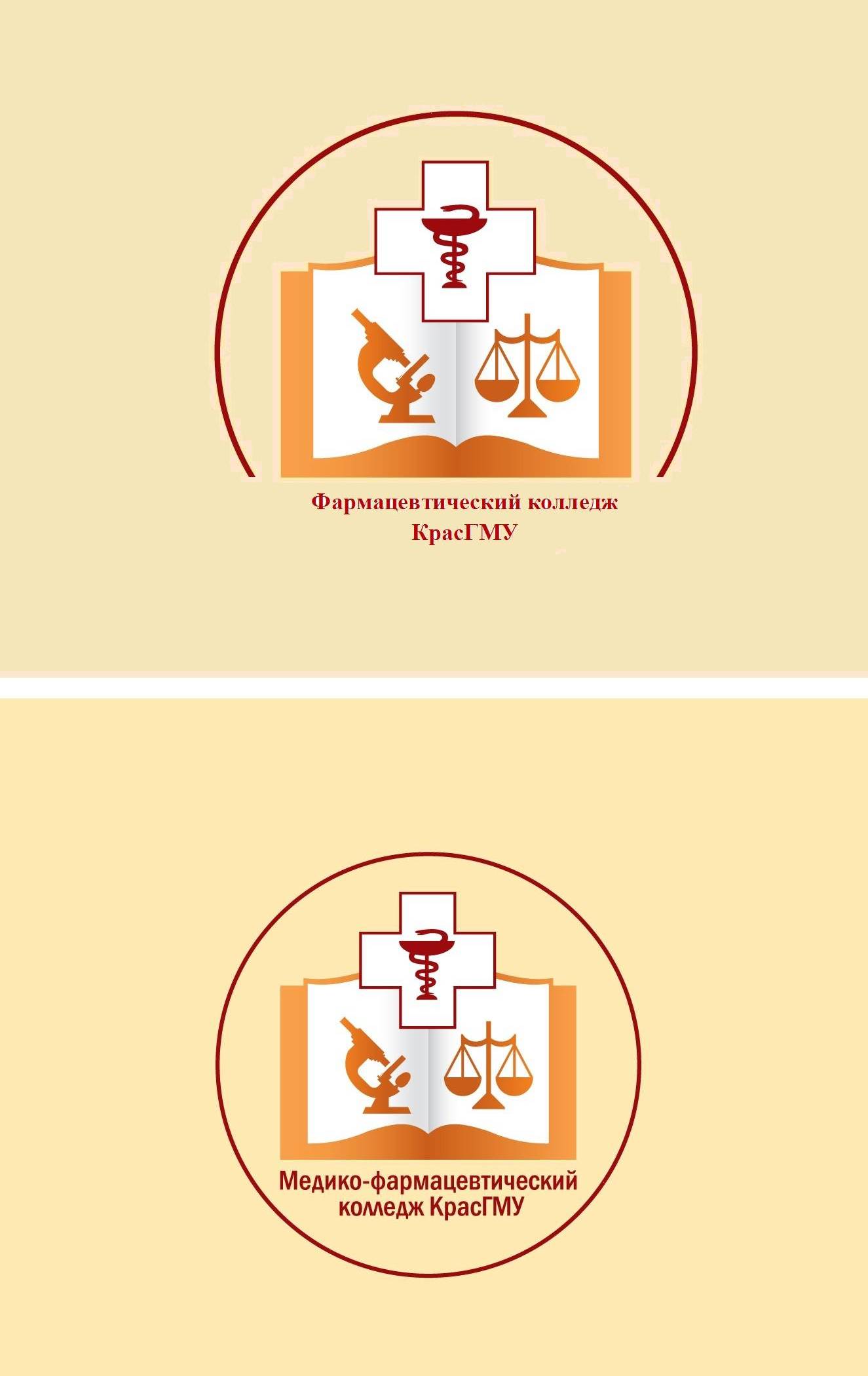 Специальность Сестринское делоЖУРНАЛ МОНИТОРИНГА ПРАКТИЧЕСКОГО ОБУЧЕНИЯПроведение профилактических мероприятийСтудент (ка)_______________________________________________________________________________№ группы____________________________________Красноярск20__ВВЕДЕНИЕОсновной целью мониторинга практических умений являются:Объективная оценка уровня подготовленности студентов к будущей профессиональной деятельности на основе анализа результатов обучения;Выявление упущений в подготовке студентов для последующей корректировки учебного процесса;Непрерывное, систематическое наблюдение за профессиональным становлением будущего специалиста и прогнозирование его развития.В ходе мониторинга осуществляется качественная оценка выполнения медицинских услуг студентом, которые имеют наибольшую практическую значимость в будущей профессиональной деятельности. 	Мониторинг практического обучения проводится по группе междисциплинарных курсов (МДК): Здоровый  человек и его окружение, Сестринское дело в системе первичной медико-санитарной помощи населению.	Перечисленные в журнале мониторинга практического обучения медицинские услуги обязательны для выполнения на практических занятиях, учебной и производственной практике, которые проводятся в соответствии с требованиями Федерального государственного образовательного стандарта по специальности Сестринское дело и на основании рабочей программы профессионального модуля: Проведение профилактических мероприятий.	Журнал мониторинга практического обучения является составной частью портфолио студента по профессиональному модулю. Он предназначен студентам для самоконтроля, а также преподавателям в осуществлении методического контроля и повышения персональной ответственности преподавателя и студента за качество практического обучения.РЕКОМЕНДАЦИИ ПО ВЕДЕНИЮ ЖУРНАЛА	Журнал рассчитан на период обучения студента профессиональному модулю и является отчетным документом, поэтому записи необходимо вести аккуратно, синими или фиолетовыми чернилами в отведенных графах.	На титульном листе студент указывает свою фамилию, имя и отчество, номер группы.	Журнал мониторинга практического обучения находится у студента и предъявляется преподавателю во время практического занятия, руководителю учебной/производственной практики.	Преподаватель/руководитель оценивает правильность и качество выполнения каждой медицинской услуги и выставляет оценку, закрепив ее своей подписью.	Заполненный журнал мониторинга практического обучения хранится в портфолио студента. Предъявляются по окончании учебной/производственной практики комиссии для проведения рубежного контроля выполнения им медицинских услуг, а также во время оценки содержания портфолио на квалификационном экзамене по профессиональному модулю.КРИТЕРИИ ОЦЕНКИ ВЫПОЛНЕНИЯ МЕДИЦИНСКОЙ УСЛУГИ«Отлично»(5)Рабочее место оснащается с соблюдением всех требований для выполнения медицинской услуги;Практические действия выполняются последовательно в соответствии с алгоритмом выполнения медицинской услуги;Соблюдаются все требования к безопасности пациента и медперсонала;Выдерживается регламент времени;Рабочее место убирается в соответствии с требованиями санэпидрежима;Все действия обосновываются.«Хорошо» (4)Практические действия выполняются последовательно, но не всегда уверенно;Соблюдаются все требования к безопасности пациента и медперсонала;Нарушается регламент времени;Рабочее место убирается в соответствии с требованиями санэпидрежима;Все действия обосновываются с уточняющими вопросами преподавателя.«Удовлетворительно» (3)Рабочее место не полностью оснащается для выполнения медицинской услуги;Нарушается последовательность выполнения медицинской услуги;Неуверенность действий;Для обоснования действий необходимы наводящие и дополнительные вопросы и комментарии преподавателя;Соблюдаются все требования к безопасности пациента и медперсонала;Рабочее место убирается в соответствии с требованиями санэпидрежима.«Неудовлетворительно» (2)Затрудняется с подготовкой рабочего места;Невозможность самостоятельно выполнить медицинскую услугу;Совершаются действия нарушающие  безопасность пациента и медперсонала;Нарушается требование санэпидрежима, техники безопасности при работе с аппаратурой, используемыми материалами.МДК Здоровый  человек и его окружение Практические занятия. Преподаватель______________________________________								(Ф.И.О.)Учебная практика. Преподаватель_________________________________________								(Ф.И.О.)База практики________________________________________________________МДК Сестринское дело в системе первичной медико-санитарной помощи населению.Практические занятия. Преподаватель______________________________________								(Ф.И.О.)Учебная практика. Преподаватель_________________________________________								(Ф.И.О.)База практики________________________________________________________АТТЕСТАЦИЯ ПО ИТОГАМ УЧЕБНОЙ ПРАКТИКИ ПО МДК Здоровый  человек и его окружениеОценка_______________________________________________________________________Преподаватель_________________________________________________________________						(Ф.И.О.)Подпись______________________________________________________________________АТТЕСТАЦИЯ ПО ИТОГАМ УЧЕБНОЙ ПРАКТИКИ ПО МДК Сестринское дело в системе первичной медико-санитарной помощи населению.Оценка_______________________________________________________________________Преподаватель_________________________________________________________________						(Ф.И.О.)Подпись______________________________________________________________________АТТЕСТАЦИЯ ПО ИТОГАМ  ПРОИЗВОДСТВЕННОЙ ПРАКТИКИ  ПО МДК Здоровый  человек и его окружениеОценка_______________________________________________________________________Преподаватель_________________________________________________________________						(Ф.И.О.)Подпись______________________________________________________________________АТТЕСТАЦИЯ ПО ИТОГАМ  ПРОИЗВОДСТВЕННОЙ ПРАКТИКИ  ПО МДК Сестринское дело в системе первичной медико-санитарной помощи населению.Оценка_______________________________________________________________________Преподаватель_________________________________________________________________						(Ф.И.О.)Подпись______________________________________________________________________№МанипуляцияПрактические занятияПрактические занятияУчебная практикаУчебная практикаПроизводственная практикаПроизводственная практикаОценкаПодписьОценкаПодписьОценкаПодпись1Антропометрия2Измерение размеров родничка3Оценка физического, нервно-психического и полового развития детей  разного  возраста.4Обработка пупочной ранки новорожденному5Обработка кожных складок ребенку грудного возраста6Обработка слизистых ребенку грудного возраста7Термометрия8Измерение артериального давления9Подсчет пульса10Подсчет числа дыханий11Пеленание новорожденного12Техника проведения гигиенической ванны новорожденному13Подмывание грудных детей14Проведение патронажа к здоровому ребенку15Проведение дородового патронажа к беременной16Проведение массажа и гимнастики ребенку грудного возраста17Заполнение  направлений для проведения анализов и исследований 18Выписка  рецепта на молочную кухню под контролем медработника 19Дезинфекция предметов ухода, инструментов, уборочного инвентаря20Дезинфекция и утилизация одноразового инструментария21Мытье рук, надевание и снятие перчаток22Проведение проветривания и кварцевания23Контроль санитарного состояния тумбочек, холодильников, помещений24Осуществление гигиенической уборки различных помещений25Заполнение медицинской документации№МанипуляцияПрактические занятияПрактические занятияУчебная практикаУчебная практикаПроизводственная практикаПроизводственная практикаОценкаПодписьОценкаПодписьОценкаПодпись1Соблюдать  санитарно-эпидемиологический режим различных помещений ЛПУ.2Обрабатывать   руки.3Проводить  дезинфекцию  предметов ухода за пациентом.4Проводить  дезинфекцию  изделий медицинского назначения.5Проводить  утилизацию отходов медицинского назначения.6Проводить осмотр, сестринское обследование больных, составлять план ухода за больным.7Составлять памятки и инструкции для пациентов.8Проводить оценку функционального состояния организма пациента, уровня его здоровья и физического развития9Составлять планы гигиенического воспитания (первичная профилактика).10Составлять планы санитарно-гигиенического воспитания (вторичная профилактика)11Применять лекарственные средства по назначению.12Оформлять учетно-отчетную медицинскую документацию.13Оформлять документацию медицинской сестры прививочного кабинета.14Владеть техникой проведения вакцинации против полиомиелита, реакции Манту, против кори, эпидемического паротита, краснухи.15Владеть техникой проведения вакцинации АКДС, полиомиелита.16Проводить профилактику неотложных состояний при иммунизации.17Соблюдать правила безопасности работы медицинской сестры прививочного кабинета.18Обучать основным гимнастическим комплексам и массажу.19Составлять рекомендации по адаптации в детском дошкольном учреждении.20Проводить  консультирование пациентов и их родственников по вопросам здорового образа жизни.21Составлять рекомендации по адекватной физической нагрузке, рациональному режиму дня,  обеспечению безопасности окружающей среды для пациентов различного возраста. 